Pedigree of:AM Ch
Arubmec's Autumn Serenade
F
HM489703/03 (USA)
3 Nov 1993AM Ch
Jato James T
HM434545/01 (USA)
10 Sep 1992
 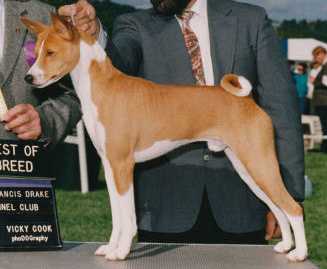 AM Ch
Arubmec's The Victor
HD099439 (USA)
25 Sep 1983CAN/AM Ch
Asari's Envoy
HC856283 (USA)AM Ch
Absinthe's Red Rocket BellairPedigree of:AM Ch
Arubmec's Autumn Serenade
F
HM489703/03 (USA)
3 Nov 1993AM Ch
Jato James T
HM434545/01 (USA)
10 Sep 1992
 AM Ch
Arubmec's The Victor
HD099439 (USA)
25 Sep 1983CAN/AM Ch
Asari's Envoy
HC856283 (USA)Asari's NeferteriPedigree of:AM Ch
Arubmec's Autumn Serenade
F
HM489703/03 (USA)
3 Nov 1993AM Ch
Jato James T
HM434545/01 (USA)
10 Sep 1992
 AM Ch
Arubmec's The Victor
HD099439 (USA)
25 Sep 1983AM Ch
Pero's Cayenne of N'Gi
HC597505 (USA)AM Ch
Pero's KrugerrandPedigree of:AM Ch
Arubmec's Autumn Serenade
F
HM489703/03 (USA)
3 Nov 1993AM Ch
Jato James T
HM434545/01 (USA)
10 Sep 1992
 AM Ch
Arubmec's The Victor
HD099439 (USA)
25 Sep 1983AM Ch
Pero's Cayenne of N'Gi
HC597505 (USA)AM Ch
Pero's Classy ChassisPedigree of:AM Ch
Arubmec's Autumn Serenade
F
HM489703/03 (USA)
3 Nov 1993AM Ch
Jato James T
HM434545/01 (USA)
10 Sep 1992
 AM Ch
Jato J'Mira
HD138622 (USA)
18 Dec 1983CAN/AM Ch
Asari's Envoy
HC856283 (USA)AM Ch
Absinthe's Red Rocket BellairPedigree of:AM Ch
Arubmec's Autumn Serenade
F
HM489703/03 (USA)
3 Nov 1993AM Ch
Jato James T
HM434545/01 (USA)
10 Sep 1992
 AM Ch
Jato J'Mira
HD138622 (USA)
18 Dec 1983CAN/AM Ch
Asari's Envoy
HC856283 (USA)Asari's NeferteriPedigree of:AM Ch
Arubmec's Autumn Serenade
F
HM489703/03 (USA)
3 Nov 1993AM Ch
Jato James T
HM434545/01 (USA)
10 Sep 1992
 AM Ch
Jato J'Mira
HD138622 (USA)
18 Dec 1983AM Ch
Delahi's M'Bari Jato
HC579788 (USA)AM Ch
Asari's N'TarePedigree of:AM Ch
Arubmec's Autumn Serenade
F
HM489703/03 (USA)
3 Nov 1993AM Ch
Jato James T
HM434545/01 (USA)
10 Sep 1992
 AM Ch
Jato J'Mira
HD138622 (USA)
18 Dec 1983AM Ch
Delahi's M'Bari Jato
HC579788 (USA)Delahi's LantanaPedigree of:AM Ch
Arubmec's Autumn Serenade
F
HM489703/03 (USA)
3 Nov 1993AM Ch
Arubmec's Intruder
HM330525/01 (USA)
25 Dec 1990AM Ch
Djakomba's Spotlight
HC481749 (USA)
12 Dec 1977AM Ch
Sirius Half-Back
HB213718 (USA)AM Ch
Reveille Re-UpPedigree of:AM Ch
Arubmec's Autumn Serenade
F
HM489703/03 (USA)
3 Nov 1993AM Ch
Arubmec's Intruder
HM330525/01 (USA)
25 Dec 1990AM Ch
Djakomba's Spotlight
HC481749 (USA)
12 Dec 1977AM Ch
Sirius Half-Back
HB213718 (USA)AM Ch
Makila Motane MokePedigree of:AM Ch
Arubmec's Autumn Serenade
F
HM489703/03 (USA)
3 Nov 1993AM Ch
Arubmec's Intruder
HM330525/01 (USA)
25 Dec 1990AM Ch
Djakomba's Spotlight
HC481749 (USA)
12 Dec 1977AM Ch
Caucasian Ruffles
HC246168 (USA)AM Ch
Reveille Re-UpPedigree of:AM Ch
Arubmec's Autumn Serenade
F
HM489703/03 (USA)
3 Nov 1993AM Ch
Arubmec's Intruder
HM330525/01 (USA)
25 Dec 1990AM Ch
Djakomba's Spotlight
HC481749 (USA)
12 Dec 1977AM Ch
Caucasian Ruffles
HC246168 (USA)AM Ch
Russell's Mkewe MfalmePedigree of:AM Ch
Arubmec's Autumn Serenade
F
HM489703/03 (USA)
3 Nov 1993AM Ch
Arubmec's Intruder
HM330525/01 (USA)
25 Dec 1990AM Ch
Arubmec's Precious Thisbe
HD572533 (USA)
28 Nov 1986AM Ch
Arubmec's The Victor
HD099439 (USA)CAN/AM Ch
Asari's EnvoyPedigree of:AM Ch
Arubmec's Autumn Serenade
F
HM489703/03 (USA)
3 Nov 1993AM Ch
Arubmec's Intruder
HM330525/01 (USA)
25 Dec 1990AM Ch
Arubmec's Precious Thisbe
HD572533 (USA)
28 Nov 1986AM Ch
Arubmec's The Victor
HD099439 (USA)AM Ch
Pero's Cayenne of N'GiPedigree of:AM Ch
Arubmec's Autumn Serenade
F
HM489703/03 (USA)
3 Nov 1993AM Ch
Arubmec's Intruder
HM330525/01 (USA)
25 Dec 1990AM Ch
Arubmec's Precious Thisbe
HD572533 (USA)
28 Nov 1986AM Ch
Arubmec's Mandy
HD079552 (USA)CAN/AM Ch
Asari's EnvoyPedigree of:AM Ch
Arubmec's Autumn Serenade
F
HM489703/03 (USA)
3 Nov 1993AM Ch
Arubmec's Intruder
HM330525/01 (USA)
25 Dec 1990AM Ch
Arubmec's Precious Thisbe
HD572533 (USA)
28 Nov 1986AM Ch
Arubmec's Mandy
HD079552 (USA)AM Ch
Pero's Cayenne of N'Gi